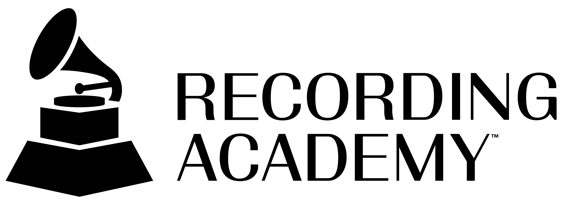 January 10, 2019“Saweetie is ready to shake up the hip-hop world with her icy swag and heavy-hitting bars.” – GRAMMY.comWatch Here: https://www.youtube.com/watch?v=bkc0RpQGrtYRead Here: https://www.grammy.com/grammys/news/saweetie-talks-debut-album-aaliyah-beyonc%C3%A9-more-close-personal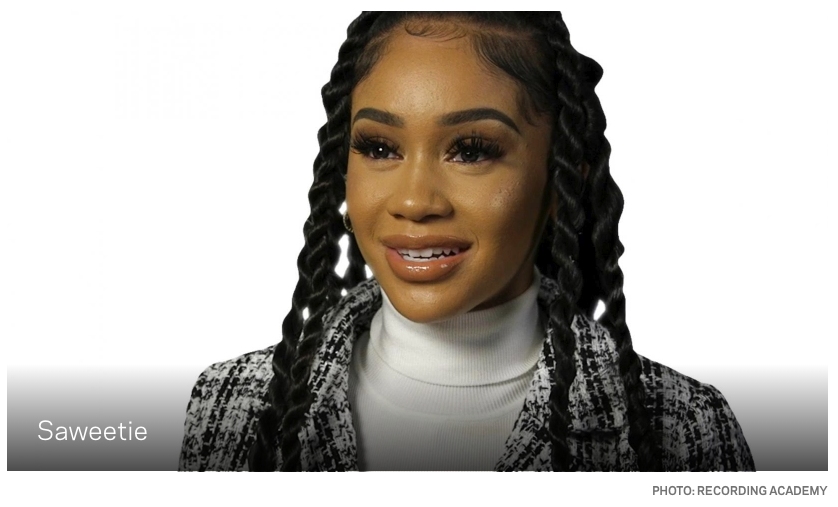 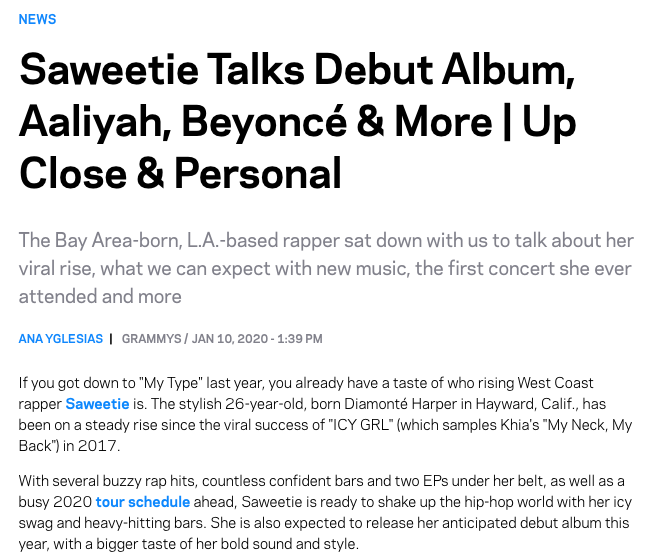 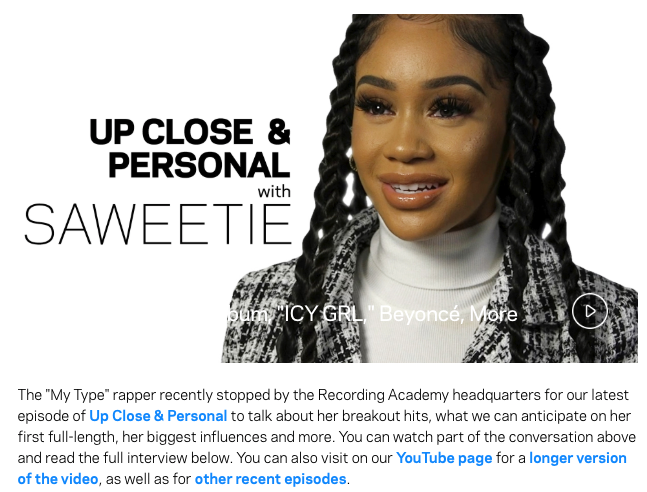 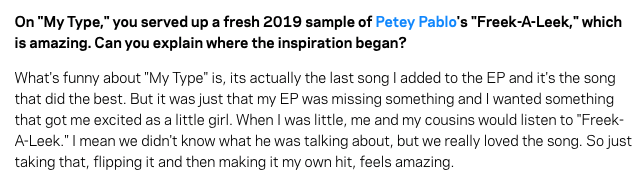 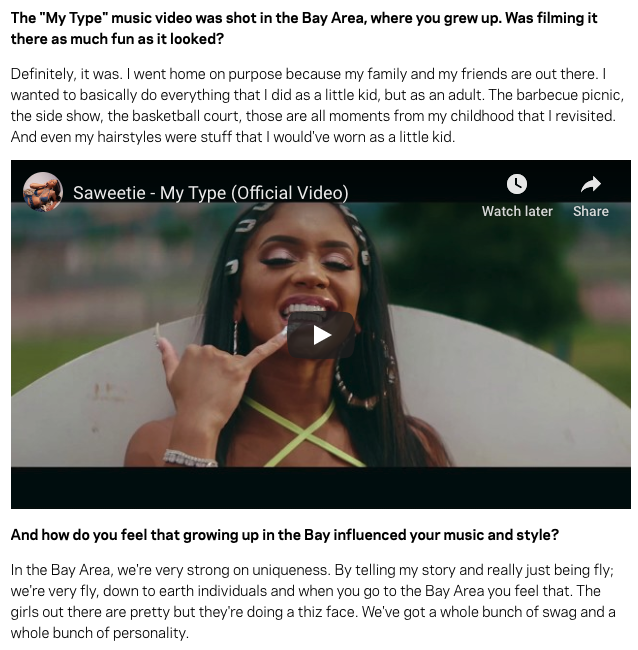 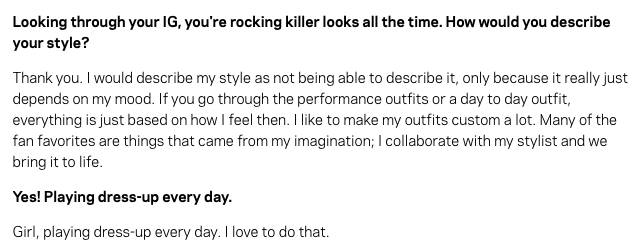 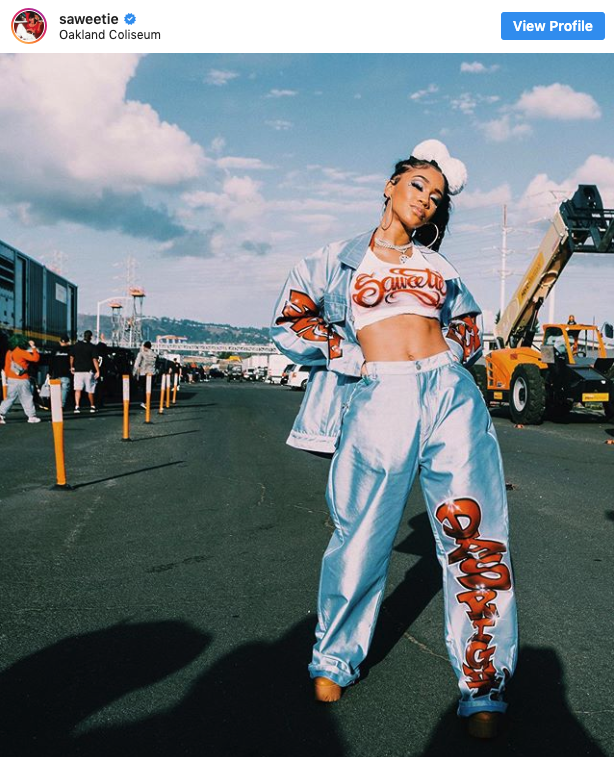 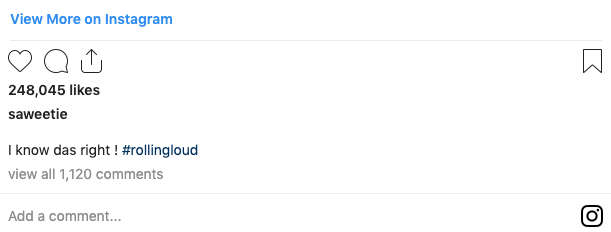 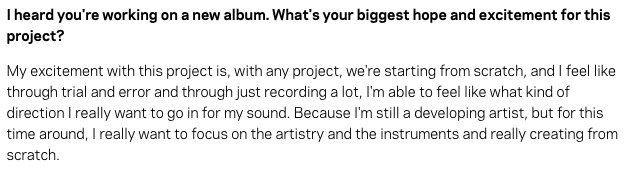 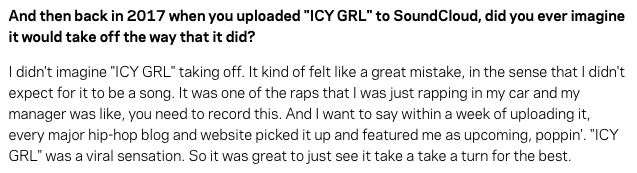 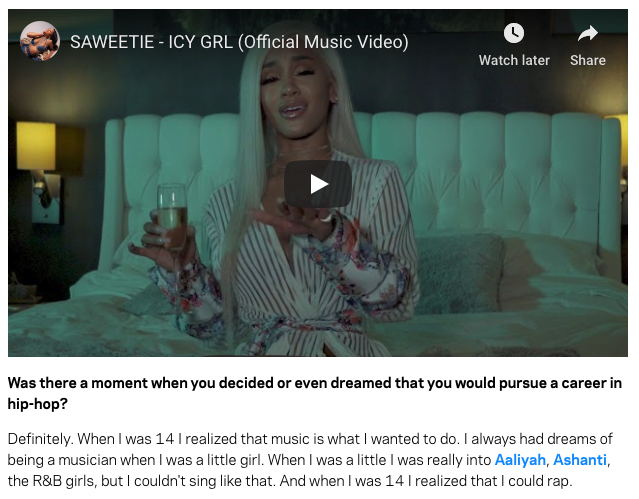 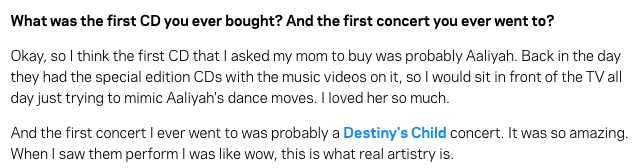 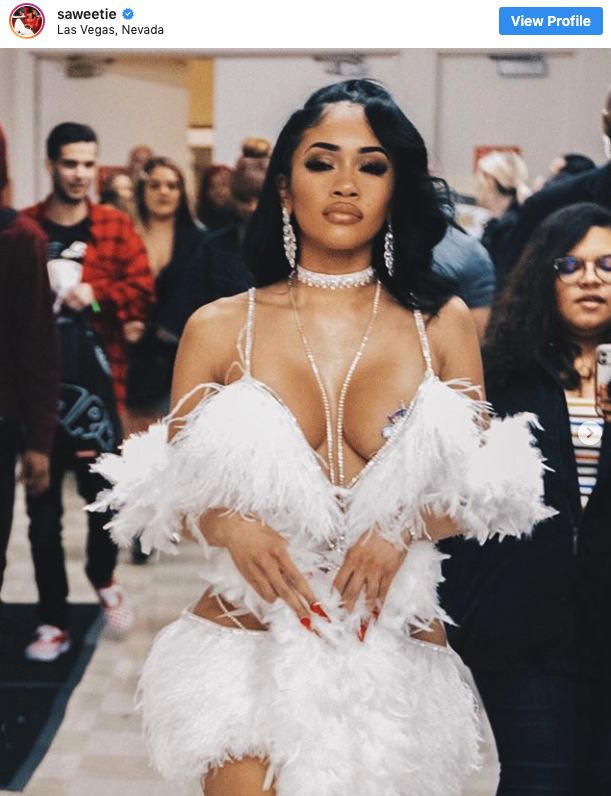 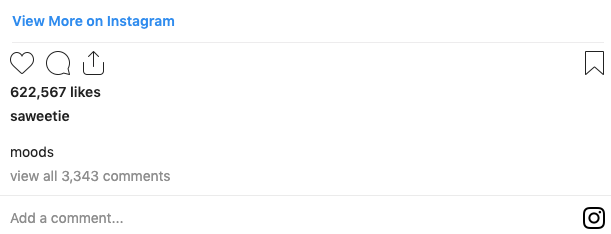 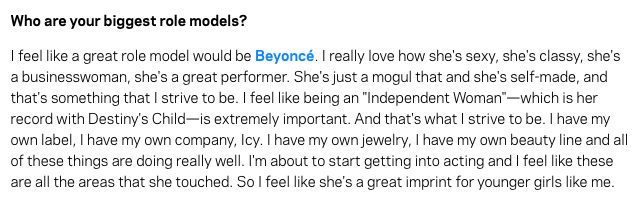 